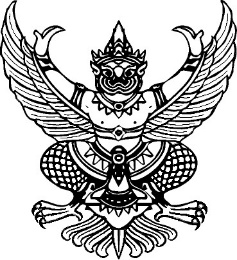 คำสั่งโรงเรียนกลางใหญ่นิโรธรังสีอุปถัมภ์ที่  34/2564เรื่อง แต่งตั้งคณะกรรมการจ่ายเงินค่าอาหารกลางวันในสถานการณ์การแพร่ระบาดของโรคติดเชื้อไวรัสโคโรนา 2019 (COVID-19) 		ตามมติคณะรัฐมนตรี เมื่อวันที่ 19 พฤษภาคม 2563 เพื่อรองรับสถานการณ์การแพร่ระบาดของโรคติดเชื้อไวรัสโคโรนา 2019 (COVID-19) โดยหากมีการจัดการเรียนการสอนออนไลน์ หรือสลับวันมาเรียน ทำให้ไม่สามารถจัดหาอาหารกลางวันให้แก่นักเรียนได้ จึงจำเป็นต้องจ่ายงบประมาณค่าอาหารกลางวันนักเรียนให้แก่ผู้ปกครอง เพื่อนำไปจัดหาอาหารกลางวันให้นักเรียนรับประทานอาหารที่บ้าน กรณีการใช้จ่ายงบประมาณดังกล่าว รวมถึงอาหารมื้ออื่น ๆ ที่ส่วนราชการ หรือหน่วยงานของรัฐเคยจัดให้		ดังนั้น เพื่อให้เป็นไปตามแนวทางที่สำนักงานคณะกรรมการการศึกษาขั้นพื้นฐานกำหนด จึงขอแต่งตั้งบุคคลดังต่อไปนี้เป็นคณะกรรมการจ่ายเงิน ประกอบด้วย		1. นางอัจฉรา  ฮ่มป่า			ครูประจำชั้นอนุบาล 2/1                   	2. นางสาวชลดา  เชื้อกลางใหญ่		ครูประจำชั้นอนุบาล 2/2		3. นางสาวอภิญญา  ยุตตรินทร์		ครูประจำชั้นอนุบาล 3/1		4. นางสาววิเชียร  สาโต 			ครูประจำชั้นอนุบาล 3/2        		5. นางสมคิด  บัวเนี่ยว			ครูประจำชั้นประถมศึกษาปีที่ 1/1			6. นางสุพิน  ปราบพาล			ครูประจำชั้นประถมศึกษาปีที่ 2/1		7. นางชมภูนุช  คำดีบุญ			ครูประจำชั้นประถมศึกษาปีที่ 3/1		8. นางสุภัญญา  จันทรวงศ์ 		ครูประจำชั้นประถมศึกษาปีที่ 3/2		9. นางสาวบุญรักษา  คาดีวี       		ครูประจำชั้นประถมศึกษาปีที่ 4/1			10. นางสาวสุมาภาณ์  ศรีโพธิ์ทอง		ครูประจำชั้นประถมศึกษาปีที่ 5/1		11. นายอนุชนาฏ  สายพิณ         		ครูประจำชั้นประถมศึกษาปีที่ 6/1	  		12. นางสาวอภิญญา ยุตตรินทร์		ครูการเงินโรงเรียนให้ผู้ที่ได้รับการแต่งตั้งปฏิบัติหน้าที่อย่างเต็มความสามารถ เพื่อให้เกิดประโยชน์สูงสุดต่อทางราชการ		ทั้งนี้  ตั้งแต่วันที่  28  เดือน มิถุนายน พ.ศ.2564  เป็นต้นไป			สั่ง ณ วันที่ 28  เดือน มิถุนายน พ.ศ.2564 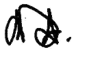 (นายเฉลิม  มุ่งปั่นกลาง)ผู้อำนวยการโรงเรียนกลางใหญ่นิโรธรังสีอุปถัมภ์